Sterling Fair Committee Meeting MinutesJanuary 29th, 2024 6:30 pm to 8:00 pm in-person at the Butterick Municipal Building, or via zoomCall to order at 6:31 PMRoll callDoug Downey, Megan Fowler-Magaw, David Agurkis, Maggie Agurkis, Phil Campbell, Cynthia Dodge, Mark Pruneau, Val Pruneau, Scott Handler, Amy Legere, Gloria Rugg, Bob Kneeland, Merylee Callahan, Mary Roy, Terry HeinoldZoom: Carl Gronblom, Muriel JohnsonApproval of the minutes for the last meetingChairperson reportOpen issues/old businessReceived a quote for the golf carts – 5-utility and 4-passenger. Delivered Wednesday, picked up Monday. Ask if they can pick them up Monday afternoonOrder ribbons /trophies from Hodges before Feb 15, get 10% discount (Muriel, Bob, Heather)Scott got information from Sterling Storage Solutions for pricing of various storage options ($150-267/month)New businessElections:The following slate was nominated, accepted the nomination and were appropriately elected to the following positions.Chairman: Doug DowneyVice Chair: Mark PruneauTreasurer: Philip CampbellSecretary: Megan Fowler-MagawTerry Heinold was thanked for his 35 years of service to the fair as an elected position. His service and dedication are truly appreciated and will be an inspiration to future elected fair committee members.Inventory – we will have an inventory list available on the Google Drive that will be shared with members. If you have fair items, please let Megan know to update the inventory listMAFA conference discussion: some of the topics are not applicable to us (grants, admission tickets).  We did get a contact for possible livestock assistanceDecided on fair meetings for the rest of the year (subject to change)Drafted timeline of events for the fair as follows: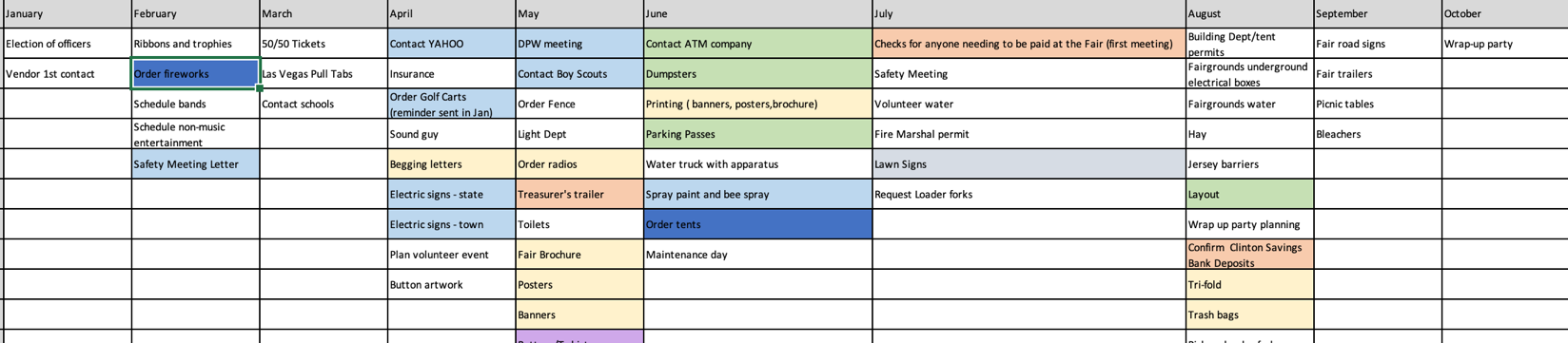 Adjournment at 7:58 PMWednesday, March 6thWednesday, August 7thMonday, April 1stMonday, August 12thWednesday, May 1stWednesday, August 21stMonday, May 20thMonday, August 26thMonday, June 3rdWednesday, September 4th (fairgrounds)Monday, June 24thMonday, September 23rd Wednesday, July 10thWednesday, October 16thMonday, July 22ndMonday, November 4th